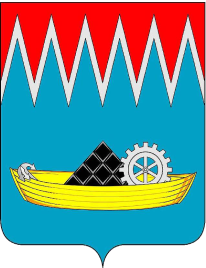 РОССИЙСКАЯ ФЕДЕРАЦИЯИРКУТСКАЯ ОБЛАСТЬ «23 » сентября  2014 г.                                                                      город Свирск  Заключение  № 12-э/2014о результатах экспертно-аналитического мероприятия «Экспертиза анализа прогнозных показателей доходов и мер, принимаемых к увеличению их поступлений в муниципальном образовании «город Свирск».Экспертно-аналитическое мероприятие «Экспертиза анализа прогнозных показателей доходов и мер, принимаемых к увеличению их поступлений в муниципальном образовании «город Свирск» проведено в соответствии  со ст. 8, ст. 12, ст.3 Положения «О Контрольно-счетной палате муниципального образования «город Свирск», утвержденного решением Думы города от 29.11.2011 г. №19/128-ДГ, планом работы КСП на 2014 год., распоряжения Председателя КСП  г. Свирска от 25.08.2014г. №23-РК «О проведении экспертно-аналитического мероприятия».Предмет экспертно-аналитического мероприятия: Информация и материалы, полученные в ходе подготовки настоящего заключения. Цель экспертно-аналитического мероприятия: Анализ  прогнозных показателей  доходов и мер, принимаемых к увеличению их поступлений в муниципальном образовании «город Свирск».Исследуемый период: 2012-2014 годыРезультаты экспертно-аналитического мероприятия.В ходе подготовки настоящего  заключения использованы  данные заключения КСП города Свирска от 28 апреля 2014 года № 5-з  по итогам внешней проверки годового отчета об исполнении местного бюджета муниципального образования «город Свирск» за 2013 год, Устав муниципального образования «город Свирск», Прогноз социально-экономического развития муниципального образования «город Свирск» на 2014 год и на период до 2016 года,  иные материалы. Законом Иркутской области от 07.11.2005 № 67-оз «Об упразднении отдельных муниципальных образований Иркутской области» упразднено Черемховское городское муниципальное образование. В границах упраздненного Черемховского городского муниципального образования Законом Иркутской области от 16 декабря 2005 года № 104-ФЗ «Об образовании, статусе и границах Свирского муниципального образования и Черемховского муниципального образования Иркутской области» было образовано Свирское муниципальное образование со статусом городского округа, муниципальное образование «город Свирск» (далее – муниципальное образование). Общая площадь территории составляет 3862,0 га. Муниципальное образование «город Свирск» осуществляет свою деятельность на основании принятого в установленном законодательством порядке Устава. В проверяемом периоде администрацию возглавлял мэр муниципального образования «город Свирск»  –  В. С. Орноев (на основании решения Свирской территориальной избирательной комиссии от 15 октября 2010 года № 34/191).На территории муниципального образования действует 391 хозяйствующих субъекта, из них 2 крупных и средних предприятия, 74 малых предприятий, 29 учреждений, 280 индивидуальных предпринимателей и 6 прочие.Согласно представленному Прогнозу социально-экономического развития муниципального образования «город Свирск» на 2014 год и период до 2016 года и Обзору социально-экономического развития муниципального образования «город Свирск» за 2013 год (размещен на официальном сайте администрации города Свирска  http://admin@svirsk.ru/) численность постоянного населения на 01.01.2013 года  – 13 103 человек, в том числе:  численность детского населения составила  (в возрасте от 0 лет до 16 лет)      2 778 человек,  численность трудового населения составила  7 246 человек (55,3%  -  удельный вес в общей численности населения), численность населения в пенсионном возрасте  составила 3 079 человек (23,5%).  Из числа трудового населения  - численность, занятых в экономике муниципального образования составила 3 414 человек (26,0%).Уровень регистрируемой безработицы (к трудоспособному населению) — 2,53% (безработные граждане — 187 чел.).Основу экономики города составляют промышленные предприятия: ООО «ТМ Байкал». Основная деятельность компании «ТМ Байкал» — лесопиление и деревообработка, производство высококачественных сухих и антисептированных строганных пиломатериалов широкого ассортимента для японского деревянного домостроения. ООО «АкТех» — единственное предприятие в Иркутской области по производству свинцово-кислотных стартерных аккумуляторных батарей для всех типов легковых и грузовых автомобилей. ОАО ВСРП «Свирский речной порт» — доставка и перевалка грузов, паромная переправа. ООО фирма «Автоспецдеталь» — не имеющее аналогов предприятие, специализирующееся на производстве средних автодорожных мостов. ООО «Центральная котельная». Основной вид деятельности - это производство, передача и распределение пара и горячей воды. ООО «Свирский РМЗ» - изготовление запасных частей к экскаваторам а также производит ремонт и изготовление горно-шахтного, нестандартного оборудования, резино-технических изделий.На территории муниципального образования работают предприятия торговли и малого бизнеса, учреждения образования, здравоохранения и предоставления социальных услуг, организации по предоставлению коммунальных услуг и прочие организации.  Выручка от реализации продукции, работ, услуг (в действующих ценах) за 12 месяцев 2013г. составила 3430,3 млн. руб. или 109,9% к 2012г., на душу населения — 261,8 тыс. руб. или 112,0% показателя 2012 года.Отгружено товаров собственного производства, выполнено работ и услуг собственными силами (без НДС и акциза) за 12 месяцев 2013г. на сумму 3401,8 млн. руб. или 103,5 % к уровню 2012г., в том числе по крупным предприятиям за отчетный период объем отгруженной продукции составил 2446,2 млн. руб. или 99,04 % к уровню 2012г.Среднемесячная заработная плата одного работающего на территории города за 2013г. составила 18280 руб. или 121,2% к аналогичному показателю 2012г. Среднемесячная заработная плата по отраслям малого бизнеса составила 12620 руб. или 123,5% к 2012 году.Среднедушевой денежный доход составил 9 160 рублей. На 2013 год местный бюджет был утверждён решением Думы от 25.12.2012г. № 34/220-ДГ по доходам в сумме 237 931,4 тыс. рублей, по расходам в сумме 240 858,8 тыс. рублей. В течение года в бюджет неоднократно  вносились изменения, в результате чего окончательный  бюджет на 2013 г. утверждён по доходам – 814 164,1 тыс. рублей, по расходам – 849 029,2 тыс. рублей,  дефицит бюджета – 34 865,1 тыс. рублей.Исполнение местного бюджета города в 2013 году  по доходам в целом и изменение плановых показателей в первоначальной и окончательной редакциях представлено в Таблице № 1.Таблица № 1 (тыс. рублей).Объем доходов, отраженный в отчете об исполнении местного бюджета на 01.01.2014 года (ф. 0503317), составил 808 685,7 тыс. рублей или 99,3% к уточненному плану, в том числе по группе «Налоговые и неналоговые доходы»  -  70 141,7 тыс. рублей или 99,7%, «Безвозмездные поступления» - 738 544 тыс. рублей или 99,4% к плановым назначениям.Доходы бюджета – это денежные средства, поступающие согласно бюджетному законодательству Российской Федерации, законодательству о налогах и сборах и законодательству об иных обязательных платежах в соответствующий бюджет в безвозмездном и безвозвратном порядке (статья 39 БК РФ). Бюджетным кодексом Российской Федерации установлены виды бюджетных доходов, а именно налоговые доходы, неналоговые доходы и безвозмездные поступления. Решением Думы города от 25.12.2012 № 34/220-ДГ «О местном бюджете на 2013 год и плановый период 2014 и 2015 годов» (далее по тексту – решение о местном бюджете) утверждены:     - 5 главных администраторов доходов бюджета города Свирска на 2013 год (Администрация г. Свирска, Комитет по жизнеобеспечению, Комитет по финансам, Отдел образования, Комитет по управлению муниципальным имуществом) (приложение № 1 к решению о местном бюджете на 2013 год);     - 1 главный администратор источников внутреннего финансирования дефицита бюджета (приложение № 4 к решению о местном бюджете на 2013 год) - Комитет по финансам.     В соответствии со ст. 160.1, 160.2 Бюджетного кодекса РФ главные администраторы доходов сформировали перечни (всего 17) подведомственных им администраторов доходов бюджета города на 2013 год.Перечень главных администраторов доходов местного бюджета на 2014 год утвержден решением Думы от 30.12.2013 года № 45/298-ДГ (приложение № 1):- Администрация муниципального образования «город Свирск» (901);- Комитет по жизнеобеспечению администрации муниципального образования «город Свирск» (903);- Комитет по финансам администрации муниципального образования «город Свирск» (904);- Отдел образования муниципального образования «город Свирск» (906);- Комитет по управлению муниципальным имуществом администрации муниципального образования «город Свирск» (907).Кроме этого утвержден приложением №2 решением Думы от 30.12.2013 года № 45/298-ДГ перечень главных администраторов источников финансирования дефицита  бюджета города на 2014 год:- Комитет по финансам администрации муниципального образования «город Свирск» (904).Статьей 160.1  Бюджетного кодекса Российской Федерации  главным администраторам (администраторам) доходов определены бюджетные полномочия. Анализ исполнения законодательно закрепленных полномочий главных администраторов (администраторов) доходов местного бюджета показал следующее. Главные администраторы доходов выполняют полномочия, предусмотренные статьей 160.1 Бюджетного кодекса Российской Федерации:- формируют перечень подведомственных им администраторов доходов бюджета;- представляют сведения, необходимые для составления проекта бюджета;- формируют и представляют бюджетную отчетность главного  администратора доходов бюджета. В целях обеспечения учета поступлений доходов местного бюджета, контроля за правильностью исчисления, полнотой и своевременностью уплаты доходов, а также взыскания пеней и штрафов по ним, в соответствии со статьей 160.1 Бюджетного кодекса Российской Федерации, постановлением мэра муниципального образования «город Свирск» от 23 января 2009 года № 18 утвержден Порядок осуществления бюджетных полномочий главных администраторов (администраторов) доходов бюджета муниципального образования «город Свирск», (далее  -  Порядок).Действия данного Порядка, разработанного в соответствии со статьей 160.1 распространяется на правоотношения, возникшие с 1 января 2009 года. КСП г.Свирска отмечает, что Федеральным законом от 8 мая 2010 №83-ФЗ в пункт 4 статьи 160.1 БК РФ и Федеральным законом от 27 июня 2011 года №162-ФЗ в пункт 2 статьи 160.1 БК РФ были внесены изменения. Кроме того, Федеральным законом от 23 июля 2013 года №252 БК РФ дополнен статьей 160.2-1, однако в Порядок изменения не вносились. В связи с чем, КСП рекомендует привести Порядок в соответствие с действующим законодательством.Проведенный анализ  осуществления бюджетных полномочий главными администраторами доходов местного бюджета в соответствии с установленным Порядком показал, что главные  администраторы доходов не представляют в Комитет по финансам – орган организующий исполнение бюджета муниципального образования «город Свирск» информацию по формам,  предусмотренным Порядком.  Администраторами  доходов учет ведется в произвольной форме, что противоречит установленному Порядку.Сведения о структуре доходов местного бюджета за 2012-2014 годы представлены в Таблице № 2 Таблица № 2 (тыс. рублей).Налоговые доходы местного бюджета формируются за счет местных налогов, устанавливаемых Думой города в соответствии с законодательством Российской Федерации о налогах и сборах, и взимаемых по нормативу 100%, в том числе:- земельный налог;-	налог на имущество физических лиц.Данные Таблицы № 3 свидетельствуют, что в 2013 году объем доходов от местных налогов увеличился на 1 559,8 тыс. рублей (на 32,6% к 2012 году), в том числе:земельный налог увеличился на 1 202,2 тыс. рублей (на 31,1% к 2012 году);налог на имущество физических лиц увеличился 357,4 тыс. рублей (на 38,5% к 2012 году).По данным Прогноза социально-экономического развития муниципального образования «город Свирск» на 2014 год и период до 2016 года за счет местных налогов в 2014 году предполагается сокращение доходов бюджета от факта 2013 года как по инвестиционному прогнозу, так и по инерционному прогнозу на 1,3 млн. рублей. Сведения о прогнозе доходов консолидированного бюджета за счет местных налогов на 2014 год представлены в Таблице № 3. Таблица № 3 (млн. рублей).Согласно Прогнозу социально-экономического развития муниципального образования «город Свирск» на 2015 и 2016 годы предполагается увеличение местных налогов до 5,1 млн. рублей ежегодно.На основании исследования показателей Прогноза социально-экономического развития муниципального образования «город Свирск», Отчета об исполнении бюджета на 01.07.2014 года и Отчета об исполнении бюджета за 2013 год в ходе проведения настоящего экспертно-аналитического мероприятия осуществлен анализ данных прогноза доходов бюджета за счет местных налогов в 2014 году, информация по которому представлена в Таблице № 4.Таблице № 4 (млн. рублей)Таким образом, утвержденные первоначальные (прогнозные) показатели доходов бюджета на 2014 год за счет местных налогов заметно отличаются от объема фактических поступлений в 2013 году (утверждено меньше на 0,9 млн. рублей).КСП г.Свирска отмечает, что утвержденные показатели доходов бюджета в первоначальной редакции приближены к объему прогнозных поступлений местных налогов 2014 года отраженных в Прогнозе социально-экономического развития муниципального образования «город Свирск» на 2014 и период до 2016 года.По Отчету об исполнении бюджета на 01.07.2014 года поступило доходов от местных налогов 10 646,9 тыс. рублей, из них:земельный налог – 10 557,0 тыс. рублей;налог на имущество физических лиц – 89,9 тыс. рублей.В Таблице № 5 отражены сведения о недоимке по местным налогам.Таблица № 5 (тыс. рублей/%).Таким образом, по муниципальному образованию «город Свирск»  в целом наблюдается сокращение  недоимки по местным налогам. Причем объем недоимки по состоянию на 01.01.2014 года составил 950,8 тыс. рублей, что составляет 17,4% от первоначального объема доходов местного бюджета от этих налогов на 2014 год, и 7,5% от уточненного (ожидаемого) объема доходов местного бюджета от этих налогов. С учетом изложенного, по мнению КСП, муниципальному образованию необходимо активизировать взаимодействие с налоговой службой для уменьшения объема недоимки с целью увеличения доходов бюджета города Свирска, за счет местных налогов.Доходы местного бюджета муниципального образования «город Свирск» формировались за счет отчислений от федеральных налогов и сборов по нормативам, определяемым Бюджетным кодексом Российской Федерации, а также Законами Иркутской области от 23.07.2008 № 56-ОЗ и от 22.10.2013 № 74-ОЗ «О межбюджетных трансфертах и нормативах отчислений в местные бюджеты» (далее – федеральные налоги).В 2012 и 2013 годах за счет федеральных налогов в доход бюджета поступило 32 736 тыс. рублей и 36 623 тыс. рублей соответственно. Сведения приведены в Таблице № 6.Таблица № 6 (тыс. рублей). Общий объем доходов в 2013 году увеличился на 3 887 тыс. рублей. Следует обратить внимание, что увеличение доходов обусловлено  существенным ростом поступлений (больше на 2 872,2 тыс. рублей) от налога на доходы физических лиц (далее – НДФЛ). На 30,2 % больше или на (990 тыс. рублей) в доход бюджета зачислено средств от уплаты единого налога на вмененный доход.При этом доходы по единому сельскохозяйственному налогу  снизились на 1,7 тыс. рублей или на 85,0 %. Поступление в бюджет средств от уплаты государственной пошлины сократились на 8,5 тыс. рублей или на 1,8 %.По данным Прогноза социально - экономического развития муниципального образования «город Свирск» на 2014 год и период до 2016 года (раздел «Доходный потенциал территории») планируется увеличение дохода бюджета за счет поступлений от НДФЛ.Муниципальным образованием прогнозный потенциал по НДФЛ на 2013 год определялся в объеме 28,4 млн. рублей, что больше факта 2012 года на 1,6 млн. рублей или 6,0%. По данным Отчета об исполнении бюджета за 2012 год прогнозировалось поступление доходов в бюджет от НДФЛ в объеме 25,8 млн. рублей. Фактически поступило 26,8 млн. рублей или больше на 3,9%.В 2013 году прогноз доходов от НДФЛ в бюджете составил 29,7 млн. рублей. Фактически поступило 29,6 млн. рублей или меньше на 0,3%.В 2014 году согласно Прогнозу социально-экономического развития муниципального образования «город Свирск» на 2014 год и период до 2016 года при развитии экономики, как по инерционному сценарию, так и по инвестиционному сценарию, поступления от НДФЛ прогнозируются в объеме 28,1 млн. рублей. Согласно Отчету об исполнении бюджета на 01.07.2014 года прогнозируемые доходы от НДФЛ на 2014 год утверждены в объеме 24,6 млн. рублей, что составляет 87,5% от объема прогнозируемых поступлений НДФЛ по инерционному и инвестиционному развитию экономики.По оценке, отраженной в Прогнозе, в 2013 году фонд начисленной заработной платы по полному кругу организаций планируется в объеме 691,59 млн. рублей. Согласно нормативу зачисления НДФЛ в местный бюджет доходы по данному виду должны составить 32,4 млн. рублей. Поступление НДФЛ согласно Прогнозу социально-экономического развития муниципального образования «город Свирск» на 2014 год и период до 2016 года предполагалось в сумме 28,4 млн. рублей или 12,3%.По пояснению муниципального образования планирование НДФЛ в размере менее 13,0% обусловлено увеличением количества обращений граждан за предоставлением налоговых льгот.На начало 2013 года недоимка по НДФЛ составляла 416,0 тыс. рублей. Очевидным является факт, что оценка по налогу на доходы физических лиц произведена без учета недоимки.По данным статистики фонд начисленной заработной платы по всем предприятиям, за исключением малых и микро предприятий, в 2013 году составил 621,4 млн. рублей. Объем налога на доходы физических лиц по ставке 13% без применения налоговых льгот с указанного фонда составит 29,1 млн. рублей. Как указывалось КСП в данной экспертизе, фактически в 2013 году поступило налога 29,7 млн. рублей.Объем налоговых и неналоговых доходов бюджета муниципального образования «город Свирск» (Решение Думы от 30.12.2013 № 45/298-ДГ) первоначально утвержден в сумме 58 547,9 тыс. рублей. В течение года изменения в решение о бюджете в части увеличения объема прогнозируемых налоговых и неналоговых доходов вносились четыре раза. Окончательно объем налоговых и неналоговых доходов утвержден Решением Думы от 30.12.2013 № 45/297-ДГ в сумме 70 348,5 тыс. рублей (больше первоначального на 20,1%), в том числе доходы от НДФЛ увеличены на 3 317,9 тыс. рублей или на 12,6% от первоначально запланированных. Структура неналоговых доходов бюджета муниципального образования «город Свирск» определена бюджетным законодательством (статья 62 БК РФ).В местном бюджете в 2012 году доля неналоговых доходов составляла 3,5% или 18 840 тыс. рублей.В 2013 году объем неналоговых доходов в абсолютном выражении составил 27 170 тыс. рублей, что составило 3,3% от общего объема доходов местного бюджета.Информация об исполнении бюджета в части неналоговых доходов с распределением по кодам видов доходов представлена в Таблице № 7.Таблица № 7 (тыс. рублей/%).Следует отметить, что на объем неналоговых доходов существенное влияние оказали поступления по коду вида доходов «доходы от имущества, находящегося в муниципальной собственности», коду «доходы от оказанияплатных услуг (работ)» а так же коду «доходы от продажи материальных и нематериальных активов».Структура неналоговых доходов по сравнению с 2012 годом изменилась незначительно. Уменьшилась доля доходов от использования имущества, находящегося в государственной собственности с 5 771 тыс. рублей или 30,6% в 2012 году до 5 921,1 тыс. рублей или 21,8% от неналоговых доходов в 2013 году. Следующими по объему поступлений в местный бюджет являются доходы от оказания платных услуг или компенсации затрат государства. В 2012 году указанные доходы поступили в объеме 5 697 тыс. рублей или 30,2% в 2013 году 7 864,6 тыс. рублей или 30% . В 2013 году произошло уменьшение Доходы от платы за негативное воздействие на окружающую среду в 2012 году поступили в объеме 3 164 тыс. рублей или 16,8% в 2013 году 4 103,4 тыс. рублей или 15,1% соответственно. В местный бюджет в 2014 году планируются поступления от использования имущества в сумме 7 350 тыс. рублей, что больше  факта 2013 года на 1 428,9 тыс. рублей или на 24,1%.В составе доходов от использования имущества из 5 921,1 тыс. рублей в 2013 году 1 773 тыс. рублей – поступления от сдачи в аренду муниципального имущества. В 2014 году по данным отчета об исполнении бюджета на 01 июля 2014 года от имущества, переданного в аренду, планируется к поступлению 1 350 тыс. рублей, при этом поступило в бюджет на указанную дату 875,1 тыс. рублей (меньше годового плана на 474,9 тыс. рублей или 35,2%). Значительную долю в доходах от использования имущества составляет арендная плата за земельные участки. В 2013 году поступления составили 4 148,1 тыс. рублей. На 2014 год доходы предусмотрены в сумме 3 500 тыс. рублей (меньше на 648,1 тыс. рублей – 15,6%).По данным Отчета об исполнении бюджета из запланированных на 2014 год доходов от использования имущества на 01 июля 2014 года поступило 3 035,3 тыс. рублей или 41,3 %.Контрольно-счетная палата рекомендует для более реалистичного расчета доходов от использования муниципального имущества, администраторам доходов, участвующим в формировании проекта бюджета, принять меры к повышению качества прогнозирования поступлений, усилив ответственность за достоверность расчетов.КСП Иркутской области информирует, что Президиумом Союза муниципальных контрольно-счетных органов России разработаны Методические рекомендации «Аудит качества формирования и исполнения местного бюджета» (утверждены решением от 17.12.2013 № 5 (36) п.19.2.3). Рекомендациями определено, что основную долю неналоговых доходов составляют финансовые поступления от использования муниципального имущества (муниципальной собственности). С учетом этого качество формирования и исполнения местного бюджета по неналоговым доходам оценивается  по доходности использования муниципальной собственности. Методика определения доходности объектов муниципальной собственности установлена в Методических рекомендациях по проверке доходности муниципальной собственности, утвержденных решением Президиума (протокол от 25.09.2012 № 4(30), п.6.2).КСП предлагает при выработке мер, направленных на повышения доходного потенциала бюджета, учитывать положения указанных выше методик.Сведения сравнительного анализа плановых назначений на 2013 год по доходам приведены в Таблице № 8. Таблица 8 (тыс. рублей/%).В целом налоговые и неналоговые доходы первоначальной редакцией решения о местном бюджете утверждены в сумме 58 547,9 тыс. рублей, в окончательной редакции – 70 348,5 тыс. рублей, то есть с увеличением на общую сумму 11 800,6 тыс. рублей, или на 20%. Безвозмездные поступления первоначальной редакцией решения о местном бюджете утверждены в сумме 179 383,5 тыс. рублей, в окончательной редакции 743 815,6 тыс. рублей, то есть с увеличением на общую сумму 564 432,1 тыс. рублей, или в 4 раза.С учетом осуществленного анализа плановых показателей доходов на начало и конец финансового года с фактическим исполнением местного бюджета по доходам КСП отмечает, что первоначально планируемые и фактические показатели имеют существенное расхождение.Например, решением о бюджете от 25.12.2012 года № 34/220-ДГ в первоначальной редакции поступление в бюджет налога на доходы физических лиц, являющихся налоговыми резидентами РФ, прогнозировалось в сумме 26 432,1 тыс. рублей, в последующем (уточненная редакция от 30.12.2013 года № 45/297-ДГ) показатель был увеличен до 29 750 тыс. рублей, или на 3 317,9 тыс. рублей. Фактически на 01.01.2014 года налог на доходы физических лиц по поступил в местный бюджет в сумме 29 658,2 тыс. рублей, что на 3 227,1 тыс. рублей (на 12,2%), больше первоначально планируемого показателя.В ходе проведения экспертно-аналитического мероприятия Комитетом по финансам администрации муниципального образования «город Свирск» представлены пояснения, касающиеся увеличения плановых показателей на 2013 год. Согласно которых, поступление в бюджет налога на доходы физических лиц первоначально планировалось с учетом ожидаемого поступления НДФЛ за 2012 год и индексом роста реальной заработной платы в 2013 году в соответствии с прогнозом социально-экономического развития Иркутской области. В 2013 году в ходе исполнения Указа Президента РФ от 7 мая 2012 года № 597 «О мероприятиях по реализации государственной социальной политики» вырос уровень средней заработной платы педагогических работников образовательных и дошкольных учреждений, работников учреждений культуры.КСП обращает внимание, что значительно увеличены плановые показатели  в 2013 году по доходу от продажи материальных и нематериальных активов. Первоначально планировалось получение данных доходов в размере 3 100 тыс. рублей уточненной редакцией от 30.12.2013 года № 45/297-ДГ) показатель был увеличен до 6 394,7 тыс. рублей или на 3 294,7 тыс. рублей.При этом пояснительные записки к проектам решений о местном бюджете на 2013 год не содержат сведений, объясняющих такую ситуацию.Анализ дебиторской задолженности по доходам местного бюджета и мер, принимаемых органами местного самоуправления, для повышения доходов муниципального образования показал следующее. В нарушение Порядка главными администраторами (администраторами доходов) учет доходов осуществляется в произвольной форме. Полнота и своевременность осуществления платежей в бюджет отслеживается с применением программы ППО «Автоматизированная система Федерального казначейства (СУФД)».В нарушение статьи 160.2-1. БК РФ главными администраторами  доходов местного бюджета не ведется бюджетный учет доходов. В ходе проверки главным администратором доходов - Комитетом по управлению муниципальным имуществом администрации муниципального образования «город Свирск»  предоставлены сведения о размере дебиторской задолженности на 1 января 2014 года, который составил 2088 тыс. рублей, в том числе:- доходы от сдачи в аренду имущества 634 тыс. рублей;- доходы, получаемые в виде арендной платы за земельные участки 1 454 тыс. рублей.Согласно информации КУМИ в отношении задолженности по аренде земельных участков и нежилых помещений в 2013 году велась претензионная работа. За 2013 год подготовлено 84 акта сверки в отношении задолженности по договорам аренды нежилых помещений на сумму 638 577 рублей (взыскано 210 676 рублей) и в отношении задолженности по договорам аренды земельных участков на сумму 1 752 291 рубль (взыскано 775 272 рубля).В целях реализации мер, направленных на увеличение доходной базы местного бюджета, в администрации города создана межведомственная комиссия по повышению доходной части и сокращению недоимки в бюджет муниципального образования «город Свирск» (распоряжение мэра от 17.09.2007 года № 105), а также утверждено Положение о рабочей группе и её состав. В рабочую группу входят: руководители структурных подразделений администрации города, представители филиала №12 Иркутского регионального отделения Фонда социального страхования РФ, Межрайонной инспекции Федеральной налоговой службы России № 18 по Иркутской области, Думы города.Эффективным методом работы по погашению дебиторской задолженности является приглашение арендаторов, имеющих задолженность по арендной плате за пользование земельными участками, на заседания рабочей группы по повышению доходов местного бюджета. В течение 2013 год проведено 4 заседания межведомственной комиссии с привлечением представителей межрайонной налоговой службы №18, Пенсионного фонда   г. Черемхово и Черемховскому району и фонда социального страхования.За 2013 год на заседания межведомственной комиссии приглашены 24 индивидуальных предпринимателя,  погашена задолженность по ЕНВД в размере 50,0 тысяч рублей. На данных заседаниях в индивидуальном порядке определяется порядок дальнейшей работы по сложившейся задолженности. Вместе с тем, КСП отмечает возможность увеличения доходов, получаемых в виде арендной платы за земельные участки, усиления претензионно - исковой работы в отношении арендаторов - должников, недобросовестных и неправомерных пользователей.Согласно информации, предоставляемой Федеральной Налоговой службой №18 по Иркутской области в пределах правил взаимодействия утвержденных Постановлением Правительства Российской Федерации от 12.08.2004 г. №410 «О порядке взаимодействия органов государственной власти субъектов Российской Федерации и органов местного самоуправления с территориальными органами федерального органа исполнительной власти, уполномоченного по контролю и надзору в области налогов и сборов" в программном комплексе «Мониторинг налоговых доходов» ежемесячно проводился анализ недоимки налоговых доходов.С целью  увеличения налогооблагаемой базы земельного налога Комитетом по имуществу постоянно ведется разъяснительная работа с собственниками земельных участков о необходимости регистрации права собственности на земельные участки, за отчетный 2013 год оформлено в собственность 142 земельных участков.Одним из эффективных направлений в работе по увеличению доходной части местных бюджетов, в том числе за счет поступлений земельного налога – это проведение органами местного самоуправления мероприятий, направленных на побуждение налогоплательщиков к оформлению земель в собственность или аренду путем усиления муниципального земельного контроля.В этой связи ежегодно формируются планы проведения проверок муниципального земельного контроля в отношении юридических лиц, индивидуальных предпринимателей  и граждан. По результатам проводимых проверок нарушителям выдаются предписания об устранении допущенных нарушений требований земельного законодательства, в частности, за использование земельных участков без оформленных в соответствии с действующим законодательством правоустанавливающих документов на землю, за самовольное занятие земельных участков, за использование земель не в соответствии с видом разрешенного использования. Кроме того, действенными являются меры по привлечению нарушителей к административной ответственности за соответствующие правонарушения органами государственного земельного надзора.  Таким образом, в 2013 году наблюдается положительная динамика в части уплаты земельного налога юридическими лицами, индивидуальными предпринимателями и гражданами в бюджет муниципального образования «город Свирск» в сравнении с 2012 годом на 14,6%, в сравнении с 2011 годом на 45 %.С 2011 года Комитетом по управлению муниципальным имуществом оказывается содействие налоговым органам по рассылке и вручению налогоплательщикам – физическим лицам, проживающим на территории муниципального образования «город Свирск», налоговых уведомлений по налогу на имущество физических лиц, проводится разъяснительная работа по правилам оформления в собственность земельных участков и имущества. В 2013 году на официальном сайте администрации муниципального образования «город Свирск» размещена информация о сроках уплаты имущественных налогов.В 2014 году продолжается работа с крупными неплательщиками налогов. Регулярно запрашивается информация с ИФНС №18 о суммах задолженности. Администрацией города планируется проведение круглого стола на телевидении по информированию налогоплательщиков о порядке и сроках уплаты налогов. Основные выводы:1. В целях обеспечения учета поступлений доходов местного бюджета, контроля за правильностью исчисления, полнотой и своевременностью уплаты доходов, а также взыскания пеней и штрафов по ним, в соответствии со статьей 160.1 Бюджетного кодекса Российской Федерации, постановлением мэра муниципального образования «город Свирск» от 23 января 2009 года № 18 утвержден Порядок осуществления бюджетных полномочий главных администраторов (администраторов) доходов бюджета муниципального образования «город Свирск», (далее  -  Порядок).Действия данного Порядка, разработанного в соответствии со статьей 160.1 распространяется на правоотношения, возникшие с 1 января 2009 года. КСП г.Свирска отмечает, что Федеральным законом от 8 мая 2010 №83-ФЗ в пункт 4 статьи 160.1 БК РФ и Федеральным законом от 27 июня 2011 года №162-ФЗ в пункт 2 статьи 160.1 БК РФ были внесены изменения. Кроме того, Федеральным законом от 23 июля 2013 года №252 БК РФ дополнен статьей 160.2-1, однако в Порядок изменения не вносились. В связи с чем, КСП рекомендует привести Порядок в соответствие с действующим законодательством.Проведенный анализ  осуществления бюджетных полномочий главными администраторами доходов местного бюджета в соответствии с установленным Порядком показал, что главные  администраторы доходов не представляют в Комитет по финансам – орган организующий исполнение бюджета муниципального образования «город Свирск» информацию по формам,  предусмотренным Порядком.  Администраторами  доходов учет ведется в произвольной форме, что противоречит установленному Порядку.Невыполнение главными администраторами доходов бюджетных полномочий не может положительно влиять на увеличение доходной части бюджета.2. На основании исследования показателей Прогноза социально-экономического развития муниципального образования «город Свирск», Отчета об исполнении бюджета на 01.07.2014 года и Отчета об исполнении бюджета за 2013 год в ходе проведения настоящего экспертно-аналитического мероприятия осуществлен анализ данных прогноза доходов бюджета за счет местных налогов в 2014 годуТаким образом, утвержденные первоначальные (прогнозные) показатели доходов бюджета на 2014 год за счет местных налогов заметно отличаются от объема фактических поступлений в 2013 году (утверждено меньше на 0,9 млн. рублей).КСП г.Свирска отмечает, что утвержденные показатели доходов бюджета в первоначальной редакции приближены к объему прогнозных поступлений местных налогов отраженных в Прогнозе социально-экономического развития муниципального образования «город Свирск» на 2014 и период до 2016 года.3. В целом в муниципальном образовании наблюдается сокращение  недоимки по местным налогам. Объем недоимки по состоянию на 01.01.2014 года составил 950,8 тыс. рублей, что составляет 17,4% от первоначального объема доходов местного бюджета от этих налогов на 2014 год, и 7,5% от уточненного (ожидаемого) объема доходов местного бюджета от этих налогов. С учетом изложенного, по мнению КСП, муниципальному образованию необходимо активизировать взаимодействие с налоговой службой для уменьшения объема недоимки с целью увеличения доходов бюджета города Свирска, за счет местных налогов.4. Администрацией МО принимаются  меры по увеличению доходной части бюджета. В 2012 году от использования имущества, находящегося в муниципальной собственности, зачислено доходов в сумме 5 771 тыс. рублей, в 2013 году указанные показатели составили 5 921,1,0 тыс. рублей Доходов от продажи материальных и нематериальных активов в 2012 году поступило в местный бюджет в сумме 3 167 тыс. рублей, что составило  16,9% от неналоговых доходов. В 2013 году эти показатели составили 6 307,1 тыс. рублей или 23,2% соответственно.В 2013 году наблюдается положительная динамика в части уплаты земельного налога юридическими лицами, индивидуальными предпринимателями и гражданами в бюджет муниципального образования «город Свирск» в сравнении с 2012 годом на 14,6%, в сравнении с 2011 годом на 45 %.Председатель                                                                 Е.В. АлександроваКОНТРОЛЬНО-СЧЕТНАЯ ПАЛАТАмуниципального образования «город Свирск»ПоказателиРешение Думы от  25.12.12  № 34/220-ДГРешение Думы  от 30.12.13 № 45/297-ДГИсполнен на 01.01.13Отклон. уточн. от первоначред. (гр3-гр2)Отклоне-ние (гр4-гр3)% исполне-ния1234567Доходы бюджета всего237 931,4814 164,1808 685,7576 232,7-5 478,499,3в том числе: Налоговые и неналоговые доходы58 547,970 348,570 141,711 800,6-206,899,7безвозмездные поступления179 383,5743 815,6  738 544,0564 432,1-5 271,699,4НаименованиеИсполненоИсполненоИсполненоИсполненоОтклоненОтношениПланПлан2012 год2012 год2013 год2013 годиее2014 год2014 год2013/20122013/2012(%)11223456Всего доходовВсего доходов543 570543 570808 685,7265 115,7148,8341 490,6Налоговые и неналоговые доходыНалоговые и неналоговые доходы56 36556 36570 141,713 776,7124,455 966,5Налоговые доходыНалоговые доходы37 52537 52542 971,75 446,7114,536 413,2Налог на доходы физических лицНалог на доходы физических лиц26 78626 78629 658,22 872,2110,723 620Акцизы по подакцизным товарамАкцизы по подакцизным товарам-----2 403,3Налоги насовокупныйдоходНалоги насовокупныйдоход5 4825 4826 505,31 023,3118,74 588,9Налог, взимаемый в связи с применением упрощенной системы налогообложен ияНалог, взимаемый в связи с применением упрощенной системы налогообложен ия2 2042 2042 23935101,60Единый налог на вмененный доход для отдельных видов деятельностиЕдиный налог на вмененный доход для отдельных видов деятельности3 2763 2764 266990130,24 586,9Единый сельскохозяйст венный налогЕдиный сельскохозяйст венный налог220,3-1,715,02,0Налог на имуществоНалог на имущество4 7894 7896 348,81 559,8132,65 450Налог на имущество физических лицНалог на имущество физических лиц9289281 285,4357,4138,51 050Земельный налогЗемельный налог3 8613 8615 063,21 202,2131,14 400Государствен ная пошлинаГосударствен ная пошлина468468459,5-8,598,1350,0Задолженность иперерасчеты поотмененным налогам, сборам и иным платежамЗадолженность иперерасчеты поотмененным налогам, сборам и иным платежам000,10,1-1,0Неналоговые доходыНеналоговые доходы18 84018 84027 1708 330144,221 956,6Доходы от использования имущества, находящегося в гос. и мун. собственностиДоходы от использования имущества, находящегося в гос. и мун. собственности5 7715 7715 921,1150,1102,64 850Доходы, получаемые в виде арендной платы, а также средства от продажи права на заключение договоров аренды за земли,Доходы, получаемые в виде арендной платы, а также средства от продажи права на заключение договоров аренды за земли,4 5474 5474 148,1-398,991,23 500Прочие поступления от использования имуществаПрочие поступления от использования имущества1 2241 2241 773549144,81 350Платежи  припользованииприр.ресурсами    (плата   за негативное воздействие на окружающую среду)Платежи  припользованииприр.ресурсами    (плата   за негативное воздействие на окружающую среду)3 1643 1644 103,4939,4129,74 084,6Доходы  от оказания плат-ных услуг (работ) икомпенсациизатрат государ-стваДоходы  от оказания плат-ных услуг (работ) икомпенсациизатрат государ-ства5 6975 6977 864,62 167,6138,09 200Доходы от продажиматериальных                  и нематериаль   ных     активов(реализация иногоимущества,прода-жа земельныхучастков)Доходы от продажиматериальных                  и нематериаль   ных     активов(реализация иногоимущества,прода-жа земельныхучастков)3 1673 1676 307,13 140,1199,13 250Штрафы, санкции, возмещение ущербаШтрафы, санкции, возмещение ущерба253253679,3426,3в 2,7 раза572ПрочиененалоговыедоходыПрочиененалоговыедоходы7887882 294,51 506,5в 3 раза-Безвозмездные поступленияБезвозмездные поступления487 205487 205738 544251 339152,0283 120,8Виды налоговФакт 2013 годПрогноз на 2014 годПрогноз на 2014 годСоотношение с 2013 годомСоотношение с 2013 годомВиды налоговФакт 2013 годинвестиционныйинерционныйинвестиционныйинерционныйМестные налоги всего, в том числе:6,355-1,3-1,3Земельный налог5,03,83,8-1,2-1,2Налог на имущество физических лиц1,31,21,2-0,1-0,1Виды налоговПрогноз на 2014Прогноз на 2014Факт 2013Первоначал бюджет 2014Исполнен. бюджета  на 01.07.14Соотнош. исполн-го бюджета на 1.07.14 к факту  2013Соотнош с прогнозом      (инвестиц. вариант)Соотнош. первонач с фактом 2013инвестиционныйинерционныйМестные5,05,06,35,410,6+4,3+5,6-0,9налоги, вт.ч.:Земельный налог3,83,85,04,410,5+5,5+6,7-0,6Налог на имущество физ. лиц1,21,21,31,00,1-1,2-1,1-0,3Виды налоговОбъем недоимки поОбъем недоимки поДинамикаУтверждено доходов в первон. бюджетеУтверждено доходов в бюджете на состоянию на:2013/20122014 года01.07.201401.01.201301.01.2014Местные1 304,2950,872,95 45012 650налоги, в т.ч.:Земельный782,2324,341,54 40011 400налогНалог на522,0626,5120,01 050 1 250имуществофизическихлицНаименование показателяИсполнено за 2012Исполнено за 2013ОтклонениеОтношение 2013/2012налоговые доходы от федеральных налогов и сборов, с учетом дополнительных отчислений согласно областному законодательствуналоговые доходы от федеральных налогов и сборов, с учетом дополнительных отчислений согласно областному законодательствуналоговые доходы от федеральных налогов и сборов, с учетом дополнительных отчислений согласно областному законодательствуналоговые доходы от федеральных налогов и сборов, с учетом дополнительных отчислений согласно областному законодательствуналоговые доходы от федеральных налогов и сборов, с учетом дополнительных отчислений согласно областному законодательствуНалог на доходы физических лиц26 78629 658,2 +2 872,210,7 %Налог (упрощенная  система)2 2042 239+351,6 %Единый налог на вмененный доход 3 2764 266+99030,2 %Единый сельскохозяйственный налог20,3-1,7-85,0 %Налог (патентная система)----Государственная пошлина468459,5-8,5-1,8 %Итого по виду:32 73636 623 +3 88711,8 %Виды доходов2012Удельный2013УдельныйДинамикагодвесгодвесНеналоговые доходы18 840100%27 170100%44,2%всего, в том числе:Доходы от имущества,5 77130,6%5 921,121,82,6%находящегося вмуниципальнойсобственностиПлатежи при3 16416,8%4 103,415,129,7%пользованииприродными ресурсамиДоходы от оказания5 69730,2%7 864,630,038,0%платных услуг (работ)Доходы от продажи3 16716,9%6 307,123,299,1%материальных инематериальныхактивовШтрафы, санкции,2531,3%679,32,5168,5%возмещение ущербаПрочие неналоговые7884,2%2 294,58,4191,2%доходыБезвозмездные поступления2013 год2013 год2013 год2013 годБезвозмездные поступленияПервон. бюджет Уточнен. бюджет ОтклонениеОтклонениеБезвозмездные поступленияТыс. руб.Тыс. руб.Тыс. руб. %Всего доходов237 931,4814 164,1576 232,7в 3,4 разаНалоговые и неналоговые доходы58 547,970 348,511 800,620,0Налоговые доходы38 076,343 085,35 009,013,2НДФЛ26 432,129 7503 317,912,6Налоги на совокупный доход6 543,26 564,321,10,3Налог на имущество физических лиц4 8006 2701 47030,6Госпошлина30050020066,7Задолженность и перерасчеты по отменным налогам110-Неналоговые доходы20 471,627 263,26 791,633,2Доходы от использования имущества, находящегося в муниципальной собственности5 2005 90070013,5Платежи при пользовании природными ресурсами3 178,64 101,4922,829,0Доходы от оказания платных услуг (работ)8 6787 980-698-8,0Доходы от продажи материальных и нематериальных активов3 1006 394,73 294,7106,3Штрафы, санкции, возмещение ущерба315688,1373,1в 2 разаПрочие неналоговые доходы-2 1992 199,0-Безвозмездные поступления179 383,5743 815,6564 432,1в 4 раза